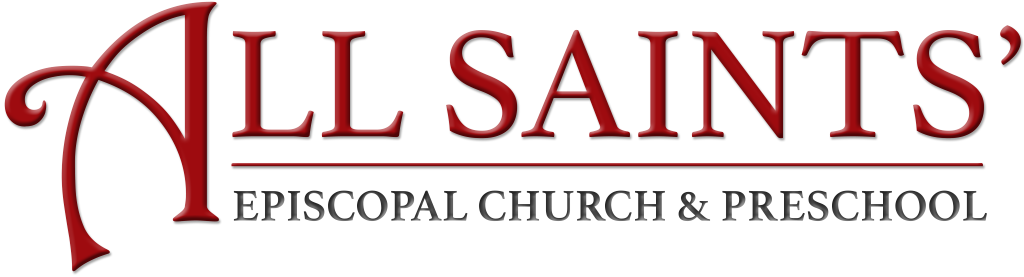 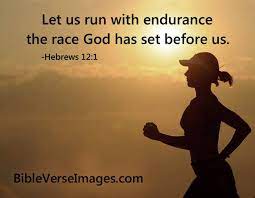 Holy CommunionProper 15C:The Tenth Sunday after Pentecost14 August 2022PRELUDE MUSIC																	 Hank CurtisTo Take ... To Hold												 		    Turn Your Eyes Upon JesusYanni																						  	 Helen LemmelO God, We Praise Thee, and Confess		   How Firm a Foundation, Ye Saints of the LordThomas Ravenscroft											American Fold Hymn, “Foundation”My Faith Looks Up to TheeLowell MasonPROCESSIONALHail, Thou Once Despised Jesus											  Blue Hymnal 495Music: “In Babilone”Words: John Bakewell & Martin MadanHail, thou once despised Jesus! Hail, thou Galilean King! Thou didst suffer to release us, thou didst free salvation bring. Hail, thou universal Savior, bearer of our sin and shame! By thy merit we find favor: life is given through thy Name.Paschal Lamb, by God appointed, all our sins on thee were laid. By almighty love anointed, thou hast full atonement made. All thy people are forgiven through the virtue of thy blood: opened is the gate of heaven, reconciled are we with God.Jesus, hail! Enthroned in glory, there for ever to abide; all the heavenly hosts adore thee, seated at thy Father’s side. There for sinners thou art pleading: there thou dost our place prepare; ever for us interceding, till in glory we appear.Worship, honor, power, and blessing thou art worthy to receive; highest praises, without ceasing, right it is for us to give. Help, ye bright angelic spirits, all your noblest anthems raise; help to sing our Savior’s merits, help to chant Emmanuel’s praise!OPENING ACCLAMATIONBlessed be God: Father, Son, and Holy Spirit.And blessed be God’s Kingdom, now and forever. Amen.COLLECT FOR PURITYAlmighty God, to you all hearts are open, all desires known, and from you no secrets are hid. Cleanse the thoughts of our hearts by the inspiration of your Holy Spirit, that we may perfectly love you, and worthily magnify your holy Name; through Christ our Lord. Amen.GLORIA	Blue Hymnal S-280Glory to God in the highest, and peace to his people on earth.Lord God, heavenly King, almighty God and Father,we worship you, we give you thanks, we praise you for your glory.Lord Jesus Christ, only Son of the Father, Lord God, Lamb of God, you take away the sin of the world; have mercy on us;you are seated at the right hand of the Father; receive our prayer.For you alone are the Holy One, you alone are the Lord,you alone are the Most High, Jesus Christ, with the Holy Spirit, in the glory of God the Father.  Amen.COLLECT OF THE DAYThe Lord be with you.And also with you.Let us pray.Almighty God, you have given your only Son to be for us a sacrifice for sin, and also an example of godly life: Give us grace to receive thankfully the fruits of his redeeming work, and to follow daily in the blessed steps of his most holy life; through Jesus Christ your Son our Lord, who lives and reigns with you and the Holy Spirit, one God, now and forever. Amen.FIRST READING	Jeremiah 23:23-29﻿Because Jeremiah preaches the unpopular message of God’s judgment, he suffers rejection. Today’s reading distinguishes between the true prophet, like Jeremiah, who speaks God’s word, and the false prophet who misleads the people through dreams. One is like wheat; the other like worthless straw.A reading from Jeremiah.The LORD declares: Am I a God who is only nearby and not far off?Can people hide themselves in secret places so I might not see them?Don’t I fill heaven and earth?I have heard the prophets speaking lies in my name. They claim, “I’ve had a dream; I’ve had a dream!” How long will deceitful prophecies dominate the minds of the prophets? Those prophets are treacherous. They scheme to make my people forget me by their dreams that people tell each other, just as their ancestors forgot me because of Baal. Let the prophet who has a dream declare it, but let the one who has my word proclaim it faithfully.What a difference between straw and wheat! Isn’t my word like fire and like a hammer that shatters rock? So declares the LORD.The Word of the Lord. Thanks be to God.THE PSALM	Psalm 821 God, you take your stand in the divine council; *you give judgment among the gods:2 You say, “How long will you judge unjustly *by granting favor to the wicked?3 Give justice to the lowly and the orphan; *maintain the right of the poor and the destitute!4 Rescue the lowly and the needy. *Deliver them from the power of the wicked!5 They don’t know; they don’t understand; they wander around in the dark. *All the earth’s foundations shake.6 I hereby declare, ‘You are gods, *children of the Most High—all of you!7 But you will die like mortals; *you will fall down like any prince.’”8 Rise up, God! Judge the earth *because you hold all nations in your possession!SECOND READING	Hebrews 11:29-12:2The author of Hebrews presents us with rich stories of faith. In a long list of biblical heroes, we find examples of trust in God that enabled them to face the trials of life faithfully. In addition to this “cloud of witnesses,” we have Jesus, the perfect model of faithful endurance.A reading from Hebrews.By faith the Israelites crossed the Red Sea as if they were on dry land, but when the Egyptians tried it, they were drowned.By faith Jericho’s walls fell after the people marched around them for seven days.By faith Rahab the prostitute wasn’t killed with the disobedient because she welcomed the spies in peace.What more can I say? I would run out of time if I told you about Gideon, Barak, Samson, Jephthah, David, Samuel, and the prophets. Through faith they conquered kingdoms, brought about justice, realized promises, shut the mouths of lions, put out raging fires, escaped from the edge of the sword, found strength in weakness, were mighty in war, and routed foreign armies. Women received back their dead by resurrection. Others were tortured and refused to be released so they could gain a better resurrection.But others experienced public shame by being taunted and whipped; they were even put in chains and in prison. They were stoned to death, they were cut in two, and they died by being murdered with swords. They went around wearing the skins of sheep and goats, needy, oppressed, and mistreated. The world didn’t deserve them. They wandered around in deserts, mountains, caves, and holes in the ground.All these people didn’t receive what was promised, though they were given approval for their faith. God provided something better for us so they wouldn’t be made perfect without us.So then, with endurance, let’s also run the race that is laid out in front of us, since we have such a great cloud of witnesses surrounding us. Let’s throw off any extra baggage, get rid of the sin that trips us up, and fix our eyes on Jesus, faith’s pioneer and perfecter. He endured the cross, ignoring the shame, for the sake of the joy that was laid out in front of him, and sat down at the right side of God’s throne.The Word of the Lord. Thanks be to God.THE GOSPEL	Luke 12:49-56The Holy Gospel of our Lord Jesus Christ, according to Luke.Glory to you, Lord Christ.Jesus told his disciples, “I came to cast fire upon the earth. How I wish that it was already ablaze! I have a baptism I must experience. How I am distressed until it’s completed! “Do you think that I have come to bring peace to the earth? No, I tell you, I have come instead to bring division. From now on, a household of five will be divided—three against two and two against three. Father will square off against son and son against father; mother against daughter and daughter against mother; and mother-in-law against daughter-in-law and daughter-in-law against mother-in-law.”Jesus also said to the crowds, “When you see a cloud forming in the west, you immediately say, ‘It’s going to rain.’ And indeed it does. And when a south wind blows, you say, ‘A heat wave is coming.’ And it does. Hypocrites! You know how to interpret conditions on earth and in the sky. How is it that you don’t know how to interpret the present time?”The Gospel of the Lord.Praise to you, Lord Christ.THE SERMON	Kahu Kawika JacksonMUSICAL RESPONSEThemes from “Chariots of Fire”VangelisTHE PRAYERS OF THE PEOPLEWith all our heart and with all our mind, let us pray to the Lord, saying, “E ka Haku, e aloha mai” (“Lord, have mercy”) (A brief silence.)For the unity of all people, that there may be a growing spirit of respect and forbearance among communities and nations; for the peace of belonging to your ʻohana; and for your loving-kindness for the salvation of our souls. We pray to you, O Lord.E ka Haku, e aloha mai.For the welfare of the Holy Church of God worldwide, especially for the clergy and people of the Extra-Provincial Churches of the Anglican Communion; and for the following churches on Hawaiʻi Island: St. Jude’s, Ocean View; Holy Apostles’, Hilo – the Rev. Katlin McCallister (Rector) and the Rev. David Glaser (Priest Associate). We pray to you, O Lord.E ka Haku, e aloha mai.For Michael, our Presiding Bishop; for Bob, our own Bishop; for Kahu Kawika, our Priest; for our sibling Episcopal congregations on Kauaʻi: St. John and St. Paul, West Kauaʻi; St. Michael & All Angels, Līhuʻe; and Christ Memorial, Kilauea; and our own congregation of All Saints’ – those present, online, and absent – that all of us together may be united in your ministry and that we all may be one. We pray to you, O Lord.E ka Haku, e aloha mai.For the good earth graciously given by our Creator; for the care of our global environment; and for the wisdom and will to conserve it for your glory and for the blessing of all. We pray to you, O Lord.E ka Haku, e aloha mai.For those in positions of public trust, that they may deal justly and promote the dignity and freedom of every person, that your wisdom and compassion may govern their decisions, priorities, and actions. We pray against the use of violence of any kind, and ask that your healing balm of peace and mutual respect would hold sway in our land. We pray to you, O Lord. E ka Haku, e aloha mai.												For the sick and suffering in body, mind, and spirit, we pray for: Peace in Ukraine; The Shiramizu ʻOhana; Charlie Prasad; Anne; and those we name silently or aloud (Brief silence). We pray to you, O Lord.E ka Haku, e aloha mai.God of new life, as you raised Jesus from the dead, so raise up those who have died in you, especially Pepper Shiramizu, and those whom we name silently or aloud. (Brief silence) We give you thanks for their witness, confident of your rescuing welcome for all. We pray to you, O Lord.E ka Haku, e aloha mai.Rejoicing in the fellowship of the ever-blessed Virgin Mary and St. Joseph, King Kamehameha IV and Queen Emma, Queen Lili‘uokalani and all the saints, let us commend ourselves, and one another, and all our life to Christ our God.Ho‘omaika‘I iā e ka Haku. (Praise to you, O Lord.)THE QUEEN’S PRAYER												Queen Lili‘uokalani‘O kou aloha nō, - Aia I ka lani,A ‘o kou ‘oiaʻiʻo, he hemolele hoʻi.(Your love is in Heaven, and your Truth – so perfect.)Koʻu noho mihi ‘ana, A paʻahao ‘ia,‘O ‘oe kuʻu lama, kou nani koʻu koʻo.(I live in sorrow, imprisoned; you are my light, my support.)Mai nana ‘inoʻino, Na hewa o kanaka,Aka, e huikala, A maʻemaʻe no.(Behold not with malevolence human sins, but forgive and cleanse.)No laila e ka haku, Ma lalo kou ‘eheuKo makou maluhia, A mauloa aku no. ‘Āmene.(And so, O Lord, beneath your wings be our peace forevermore. Amen.)THE PEACEThe Peace of the Lord be always with you.And also with you.ANNOUNCEMENTS & PRAYERSHAWAIIAN DOXOLOGYHo‘onani I ka Makua mau,
Ke Keiki me ka ‘Uhane nō,
Ke Akua mau ho‘omaika‘I pū,
Ko kēia ao, ko kēlā ao.
‘Āmene.THE LITURGY OF THE SACRAMENTThe Lord be with you.And also with you.Lift up your hearts.We lift them to the Lord.Let us give thanks to the Lord our God.It is right to give God thanks and praise.We praise you and we bless you, holy and gracious God, because you are the source of life and light. You made us in your image, and called us to new life in Jesus Christ our Lord.And so this day, we join with Saints and Angels in the chorus of praise that rings through eternity, lifting our voices to magnify you as we say:SANCTUS															 			 Blue Hymnal S-129Holy, holy, holy, Lord, God of power and might:Heaven and earth are full of your glory.Hosanna in the highest!Blessed is He who comes in the name of the Lord.Hosanna in the highest!Glory, honor, and praise to you, holy and living God. Through Mary your willing servant, your Son Jesus came to us as a baby in human flesh. He lived among us and walked in our steps, until the time came for him to complete the gift of our salvation through his death on the cross and resurrection from the dead.Now gathered at your table, O God of all creation, and remembering Christ, crucified and risen, who was and is and is to come, we offer to you our gifts of bread and wine that your earth has formed and human hands have made, that when taken in faith become for us the body and blood of our Lord, Jesus Christ.We also offer ourselves as living sacrifices in this world. Breathe your Spirit over the whole earth and make us your new creation, the Body of Christ given for the world you have made.In the fullness of time, bring us with the Virgin Mary and St. Joseph, King Kamehameha IV and Queen Emma, Queen Lili‘uokalani and all your saints from every tribe and language and people and nation, to feast at the banquet prepared from the foundation of the world. Through Christ and with Christ and in Christ, by the inspiration of your Holy Spirit, we worship you, our God and Creator, in voices of unending praise. Amen.And now, as our Savior Christ has taught us, we are bold to say:Our Father, who art in heaven, hallowed be thy Name,thy kingdom come, thy will be done, on earth as it is in heaven.Give us this day our daily bread.And forgive us our trespasses, as we forgive those who trespass against us.And lead us not into temptation, but deliver us from evil.For thine is the kingdom, and the power, and the glory,for ever and ever. Amen.Alleluia! Christ our Passover is sacrificed for us. Therefore let us keep the feast. Alleluia!The Gifts of God for the People of God. Take them in remembrance that Christ died for you, and feed on him in your hearts by faith, with thanksgiving.COMMUNION MUSIC																  Before Thy Throne, O God, We Kneel16th-Century German Tune, “Vater Unser in Himmelreich”POST-COMMUNION PRAYEREternal God, heavenly Father, you have graciously accepted us as living members of your Son our Savior Jesus Christ,and you have fed us with spiritual food in the Sacrament of his Body and Blood.Send us now into the world in peace, and grant us strength and courageto love and serve you with gladness and singleness of heart;through Christ our Lord. Amen.BLESSINGBe blessed, so that you may be a blessing. May the aloha among the Triune God enliven and bless your lives, to live afresh for God’s glory and for the blessing of all those around us. And the Blessing of our God – Father, Son, and Holy Spirit – be among you and remain with you, now and forever. Amen.RECESSIONAL	I Want to Walk As a Child of the Light				  		  		  	  Blue Hymnal 490Music & Words: Kathleen ThomersonI want to walk as a child of the light. I want to walk with Jesus. God set the stars to give light to the world. The star of my life is Jesus. In him there is no darkness at all. The night and the day are both alike. The Lamb is the light of the city of God. Shine in my heart, Lord Jesus.I want to see the brightness of God. I want to look at Jesus. Clear sun of righteousness, shine on my path, and show me the way to the Father.In him there is no darkness at all. The night and the day are both alike. The Lamb is the light of the city of God. Shine in my heart, Lord Jesus.I’m looking for the coming of Christ. I want to be with Jesus. When we have run with patience the race, we shall know the joy of Jesus.In him there is no darkness at all. The night and the day are both alike. The Lamb is the light of the city of God. Shine in my heart, Lord Jesus.DISMISSALLet us go forth in the name of Christ: Alleluia, Alleluia!Thanks be to God. Alleluia, Alleluia! Alleluia!POSTLUDE																				 Hank CurtisLo! What a Cloud of WitnessesHenry John Gauntlett